Dear Families,The Reading story for this week is, A Birthday Basket for Tia. Please ask your child to give you a summary of the story by mid-week. Here are your child’s spelling words for the week: (final syllables)Green Group- mixture, future, picture, fixture, feature, nature, nation, section, action, caution, station, motionBlue Group- mixture, future, picture, fixture, feature, nature, nation, section, action, caution, station, motion, furniture, adventure, tuitionPurple Group- mixture, future, picture, fixture, feature, nature, nation, section, action, caution, station, motion, furniture, adventure, tuition, celebration, tradition, snapshotOur Reading and Spelling test will be on Friday, May 25th. Please help your child each night by reviewing these words and the story.Here are your child’s vocabulary words for the next two weeks:Admire, attach, handle, major, passenger, prepare, separate, similar, slender, taskOur Vocabulary test will be Thursday, May 31st. Please help your child each night to understand the definitions, synonyms, and antonyms.Thank you for all your support! I hope you all have a great week! Best,Mrs. Hickeymhickey@hsspeq.orgmrshickey.weebly.com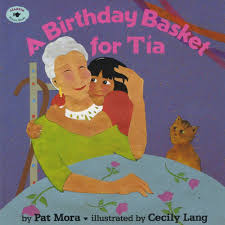 